01. REGISTRO:(para uso do PPGSP)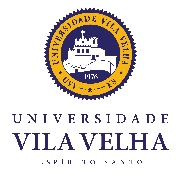 UNIVERSIDADE VILA VELHA-ESANEXO APROPOSTA DE PESQUISAPROGRAMA DE PÓS-GRADUAÇÃO EM SOCIOLOGIA POLÍTICAPROGRAMA DE PÓS-GRADUAÇÃO EM SOCIOLOGIA POLÍTICA02. NOME DO CANDIDATO:02. NOME DO CANDIDATO:02. NOME DO CANDIDATO:02. NOME DO CANDIDATO:03. LINHA DE PESQUISA DO PROGRAMA (selecionar uma)03. LINHA DE PESQUISA DO PROGRAMA (selecionar uma)03. LINHA DE PESQUISA DO PROGRAMA (selecionar uma)03. LINHA DE PESQUISA DO PROGRAMA (selecionar uma)(     )ESTADO E SOCIEDADE(     )POLÍTICAS PÚBLICAS E QUESTÕES CONTEMPORÂNEAS (     )ESTADO E SOCIEDADE(     )POLÍTICAS PÚBLICAS E QUESTÕES CONTEMPORÂNEAS (     )ESTADO E SOCIEDADE(     )POLÍTICAS PÚBLICAS E QUESTÕES CONTEMPORÂNEAS (     )ESTADO E SOCIEDADE(     )POLÍTICAS PÚBLICAS E QUESTÕES CONTEMPORÂNEAS 04.  INDICAÇÃO DE DOIS NOMES DE POSSÍVEIS ORIENTADORES 04.  INDICAÇÃO DE DOIS NOMES DE POSSÍVEIS ORIENTADORES 04.  INDICAÇÃO DE DOIS NOMES DE POSSÍVEIS ORIENTADORES 04.  INDICAÇÃO DE DOIS NOMES DE POSSÍVEIS ORIENTADORES 05. PROPOSTA DE PESQUISA:(Até 2000 caracteres com espaço). Descreva resumidamente a área que deseja realizar a sua pesquisa e a relação com a linha de pesquisa do programa).05. PROPOSTA DE PESQUISA:(Até 2000 caracteres com espaço). Descreva resumidamente a área que deseja realizar a sua pesquisa e a relação com a linha de pesquisa do programa).05. PROPOSTA DE PESQUISA:(Até 2000 caracteres com espaço). Descreva resumidamente a área que deseja realizar a sua pesquisa e a relação com a linha de pesquisa do programa).05. PROPOSTA DE PESQUISA:(Até 2000 caracteres com espaço). Descreva resumidamente a área que deseja realizar a sua pesquisa e a relação com a linha de pesquisa do programa).